4-H Leadership Survey (3rd–6th Grade)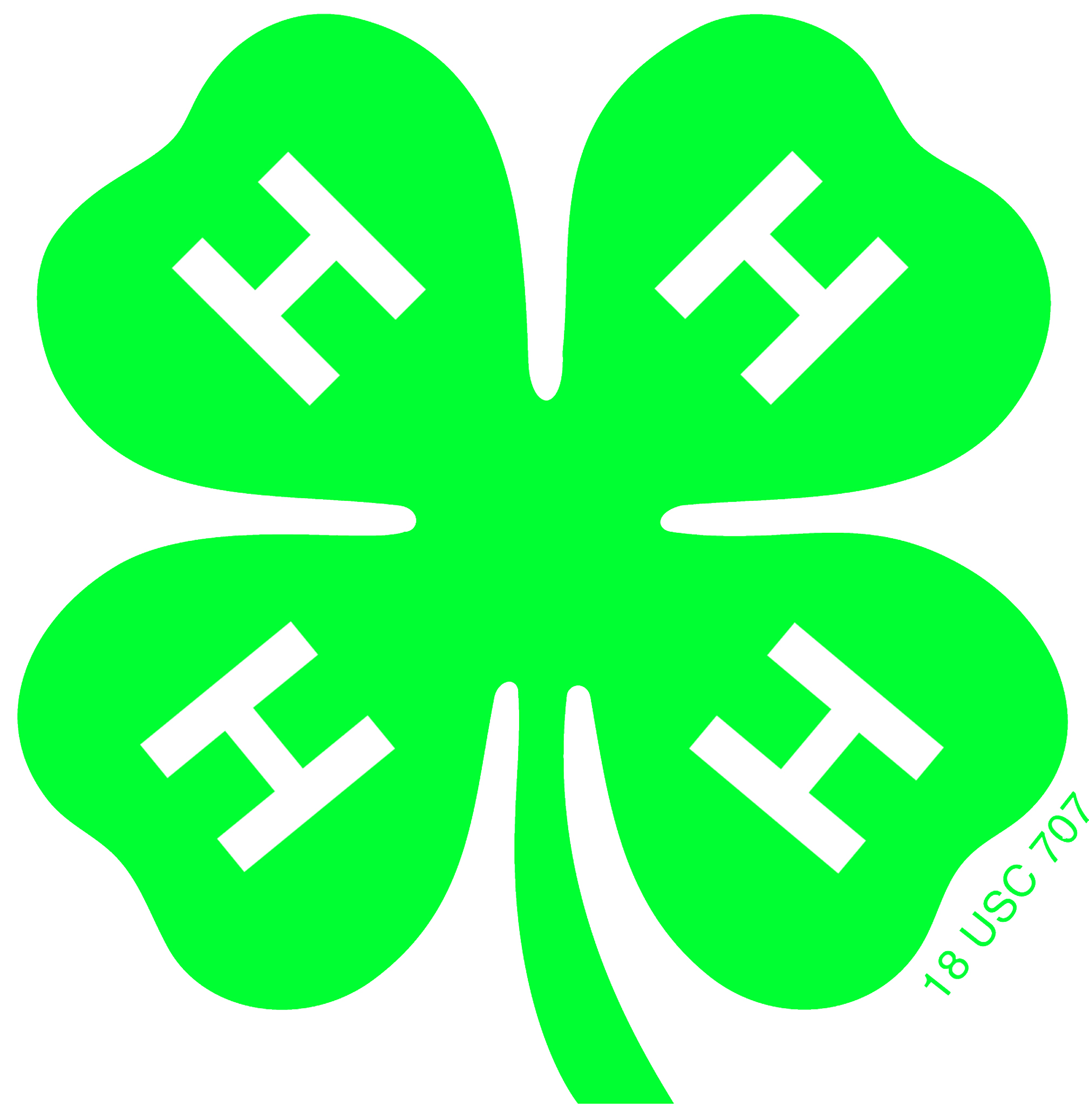 Participation is voluntary. You can choose not to answer any question that you do not want to answer, and you can stop at any time.Please fill in the check boxes below to describe yourself:Gender:   □ Male	□ Female	What county do you live in: __________________________________How old are you now:	□ 8	□ 9 	□ 10	□ 11	□ 12      □ 13	How many years have you been in 4-H:     □ 1      □ 2	□ 3      □ 4	□ 5	□ 6      □ 7	How many hours per week do you participate in 4-H:     □ 1 hour    □ 2-3 hours    □ more than 3 hoursWhich of the following 4-H activities have you participated in? (Mark each box that applies to you.)□ Club      □ Camp      □ Fair      □ After-School Program      □ In-School Program      □ Working on Projects at Home      □ Other   Are you enrolled in the leadership project?    □ Yes   □ No	Have you ever been a 4-H club officer?       □ Yes   □ NoAre you a member of a 4-H leadership group?       □ Yes   □ No              Please respond to the statements below, first AFTER participating in 4-H, then thinking back to BEFORE you participated in 4-H.  Using the guide below, circle the number that best describes your opinion of each statement.Please Complete the Following Statement: “Because of my 4-H leadership skills, I ……”Strongly DisagreeDisagreeNeither Agree nor DisagreeAgreeStrongly Agree12345StatementStatementAFTER Participating in 4-HBEFORE Participating in 4-HCircle the number that best describes your opinion of each statement.Circle the number that best describes your opinion of each statement.Strongly                                                StronglyDisagree       1      2      3      4      5     AgreeStrongly                                               StronglyDisagree       1      2      3      4      5    Agree1I can cooperate and work in a group.          1          2          3          4          5          1          2          3          4          52I get along with people around me.          1          2          3          4          5          1          2          3          4          53I am responsible for my actions.          1          2          3          4          5          1          2          3          4          54I can follow directions.          1          2          3          4          5          1          2          3          4          55I can run a meeting.          1          2          3          4          5          1          2          3          4          56I am comfortable being a group leader.          1          2          3          4          5          1          2          3          4          57I consider all choices before making a decision.          1          2          3          4          5          1          2          3          4          58I listen to opinions of others whether I agree or not.          1          2          3          4          5          1          2          3          4          59I treat everyone fairly and equally.           1          2          3          4          5          1          2          3          4          510I help make sure everyone gets to say what they think.          1          2          3          4          5          1          2          3          4          511I am a good listener.          1          2          3          4          5          1          2          3          4          512I do what I believe is right, even if my friends disagree.          1          2          3          4          5          1          2          3          4          5